2-week customized course on “RS & GIS Technologies for Sustainable Watershed Management”(07th Feb – 18th Feb 2022)National Hydrology Project (NHP) is taken up by the Ministry of Jal Shakti, Department of Water Resources, RD & GR, Govt. of India, and the mission objective is to aid in effective water resources planning, development and management. This project is intended for setting up of a system for timely and reliable water resources measurement, storage, monitoring and management. It will also facilitate to provide tools/systems for informed decision making through Decision Support Systems (DSS) for water resources management, flood management, reservoir operations, drought management, etc. NHP also takes care of capacity building of the relevant State and Central government organizations in water resources management through the use of Information Systems and adoption of State-of-the-art technologies like Remote Sensing & GIS. National Remote Sensing Centre (NRSC) has taken up the task to support NHP based on the request from Ministry of Jal Shakti, Department of Water Resources, River Development & Ganga Rejuvenation (MoJS, Dept. of WR, RD&GR) through organizing capacity building training programs comprising of Remote Sensing & GIS technologies and customized applications on water resources. These programs are aimed at capacity building of all the stake holders in understanding and effective utilization of space technology in the field of water resources. To this effect, two customized training programs per year of one week duration on the fundamentals aspects of RS & GIS and two customized programs per year of two weeks duration on the applications of RS & GIS in water resources are planned. In this regard, a two-week customised training programme on ‘Remote Sensing & GIS Technologies for Sustainable Watershed Management’ was conducted at National Remote Sensing Centre by Water Resources Group in association with Training, Education & Outreach Group, Geosciences Group and Rural Development & Watershed Management Division for water resources engineers of Central / State government departments under National Hydrology Project during 07-Feb-2022 to 18-Feb-2022. Due to Covid-19 pandemic situation across the country the training programme was conducted in Webinar mode. The details of which are described below.The training programme was inaugurated on 07-Feb-2022 by Dr. Raj Kumar, Director, NRSC and  Dr.V.V. Rao, Deputy Director, Remote Sensing Applications Area, NRSC. Shri.P.V.Raju, Group Director (WRG) welcomed all the participants and gave overview of the training programme. Dr.V.V. Rao, DD (RSAA) and Project Director (NHP) briefed about the training programme including NHP activities.  Dr. Raj Kumar, Director, NRSC delivered key note address to the participants. A total of 49 officials participated in this course from water resources departments of both Central and State Governments (refer Annex-1).The course is designed in such a way that it covers the overall concepts of remote sensing and GIS, besides theoretical and practical knowledge on the subject of sustainable watershed management, starting from the fundamentals of Remote Sensing and GIS till sustainable watershed management using geospatial data inputs (refer Annexure-2). During the first day, the participants were introduced to remote sensing, image interpretation techniques and hands-on exercises on image interpretation techniques in the afternoon sessions. Second day, topics on GIS were covered which includes introduction to GIS, Spatial data analysis techniques along with hands on exercises in afternoon sessions. On third day the topics covered include DEM concepts & applications in watershed, open sources GIS (QGIS), demo cum hands on exercise in QGIS.  A guest lecture on ‘Integrated Watershed Management: A Strategy for Development of Rainfed / Degraded Land’ was special arrangement to the trainee participants on fourth day. In addition fourth day, topics covered are role of RS & GIS technologies on sustainable management of watersheds, estimation of water availability using SWAT for a watershed, hands-on exercise on estimation of water availability using SWAT for a watershed. Fifth day the hands-on exercise on estimation of water availability using SWAT for a watershed was continued.Sixth day the participants were taught on hydrogeological inputs for optimization of sites for  recharge structures, integrated geohydrological analysis and modelling for  site suitability of recharge structures for ground water sustainability and hand-on exercise site suitability for water recharge structures. A guest lecture on ‘Sustainable ground water/water resources planning of Rural micro-watershed- A case study’ was arranged on seventh day. In addition seventh day covered ‘Integrated Multi Criteria Decision Analysis   technique for site suitability of check dams using ground water prospects maps and hands-on exercise on MCDA technique for site suitability for ground water recharge structures. Eighth day topics covered include water harvesting structures Inventory, Monitoring and Impact evaluation, Journey of MGNREGA  towards G-Governance, and hands-on exercises on Water harvesting structures for Inventory, Monitoring  and Impact evaluation. A guest lecture on ‘Rain Water Harvesting Technologies at Watershed Scale - Design, Development & Impact Evaluation’ was also arranged on eighth day. The ninth day covers Introduction to Pilot study and hands-on exercises on Water harvesting structures for Inventory, Monitoring and Impact evaluation. The tenth day topics covered include satellite data products & dissemination, open source data & software for water resources, water resources information portals, and the participants were shown demos on BHUVAN (covering topics like Watershed Applications, Bhuvan Bhujal, AIBP, WBIS, etc.). Feedback was obtained from all the participants on the overall training programme and on each topic-wise. The trainees expressed happiness for including more hands on practical exercises in this training programme. The ratings are very good and the overall course feedback is 4.5 out of 5.The concluding session was held on 18-Feb-2022, chaired by Dr.V.V. Rao, Deputy Director, RSAA, NRSC and co-chaired by Shri.P.V.Raju, Group Director (WRG), NRSC. The Training Programme was concluded with feedback from the Trainee Officers and remarks by the chair and co-chair.Photograph taken during Inaugural Session of WebinarPhotograph taken during Concluding Session of Webinar Annexure 1List of Officers attended the Training ProgrammeAnnexure 2PROGRAMME SCHEDULE***Course Report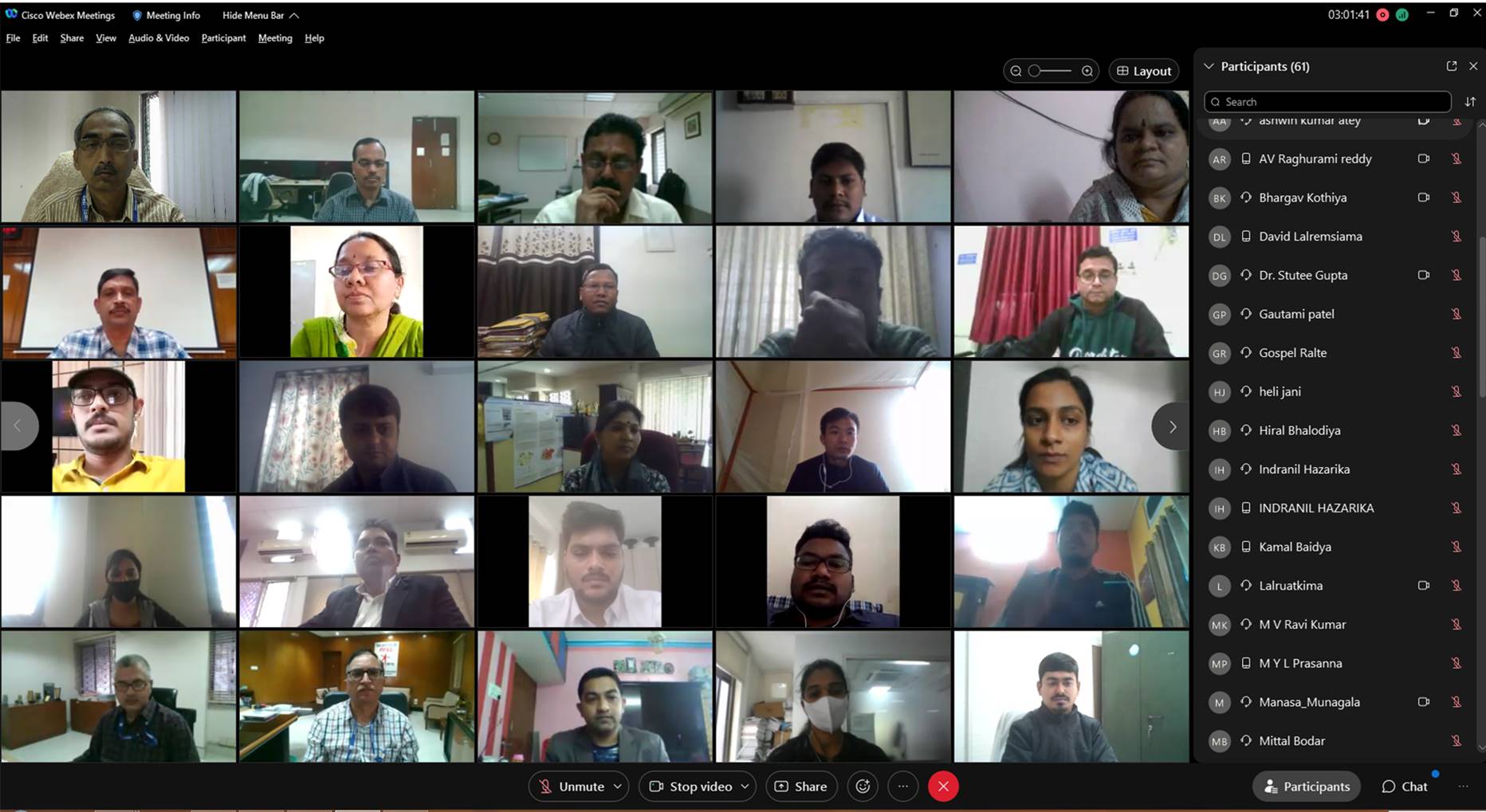 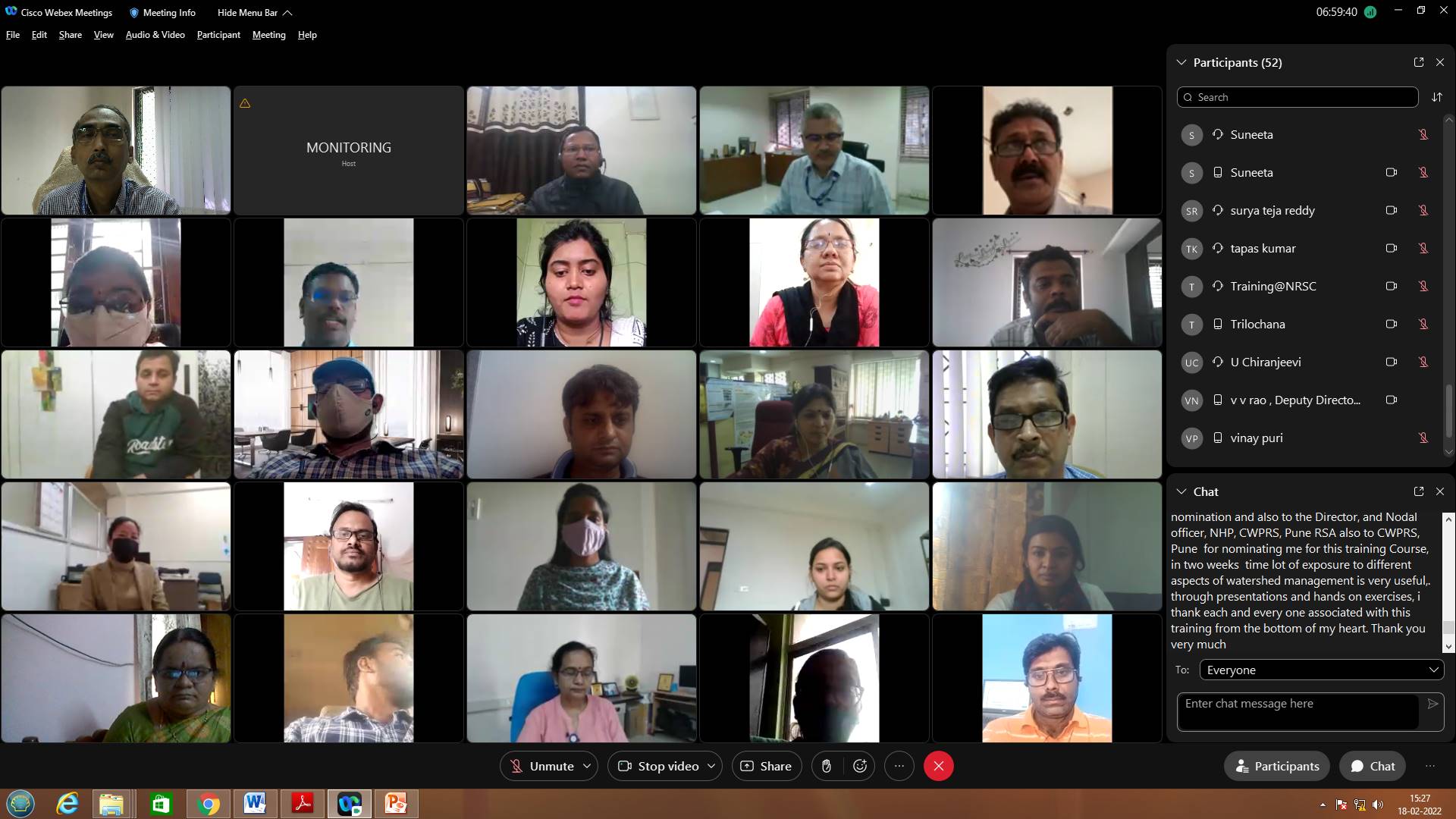 S.NoNameDesignationOrganizationCity01Ms.A JyothirmayeGeologistGround Water and Water Audit Department, Government of Andhra PradeshKakinada02Mr.P HarishAssistant GeophysicistGround Water and Water Audit Department, Government of Andhra PradeshGuntur03Ms.K Swarna ChandrikaAssistant Engineer (Civil)Ground Water and Water Audit Department, Government of Andhra PradeshEluru04Mr.A V Raghurami ReddyAssistant EngineerGround Water and Water Audit Department, Government of Andhra Pradesh Vijayawada05Mr.U ChiranjeeviAssistant HydrogeologistGround Water and Water Audit Department, Government of Andhra PradeshVijayawada06Mr.K Surya Teja ReddyAssistant HydrologistGround Water and Water Audit Department, Government of Andhra PradeshOngole07Ms.M Kalavathi BaiAssistant HydrologistGround Water and Water Audit Department, Government of Andhra PradeshEluru08Ms.M Yoga Lakshmi PrasannaHydrogeologistGround Water and Water Audit Department, Government of Andhra PradeshKakinada09Mr.Dasari ChaitanyaAssistant Executive EngineerWater Resources Department, Government of Andhra PradeshKurnool10Ms.Ponnada Bala Tripura SundariAssistant Executive EngineerWater Resources Department, Government of Andhra PradeshGuntur11Mr. M D Ananda BabuAssistant Executive EngineerWater Resources Department, Government of Andhra PradeshVijayawada12Ms. Manasa MunagalaAssistant Executive EngineerWater Resources Department, Government of Andhra PradeshVijayawada13Ms.Anusha ModurouthuAssistant Executive EngineerWater Resources Department, Government of Andhra PradeshVijayawada14Mr. Saikiran SaravakotaAssistant Executive EngineerWater Resources Department, Government of Andhra PradeshNellimarla15Mr.Pranab BaruahAssistant EngineerWater Resources Department, Government of AssamTezpur16Mr. Ashwin Kumar AteyHydrogeologistCentral Ground Water Board Nagpur17Mrs. Priti D RautScientist BCentral Ground Water Board Nagpur18Mr. Anukaran KujurScientist BCentral Ground Water Board Ranchi19Mr.Sujatro Ray ChowdhuriScientist BCentral Ground Water Board Lucknow20Mr.Vipin Kumar MishraHydrogeologistCentral Ground Water Board Allahabad21Mr. Tapas Kumar SahooAssistant HydrogeologistCentral Ground Water Board Kolkata22Mr. Prince AwadhiyaJunior EngineerWater Resources Department, Government of ChattishgarhRaipur23Ms.Khushbu YadavGeo-HydrologistWater Resources Department, Government of ChattishgarhRaipur24Ms.Anuja RajagopalanScientist BCentral Water & Power Research Station Pune25Ms.Suneeta JatwaScientist CCentral Water & Power Research Station Pune26Ms.Ripal Sanatbhai ChavdaAssistant EngineerWater Resources Department, Government of GujaratGandhinagar27Mr.Parth Patel Assistant EngineerWater Resources Department, Government of GujaratGandhinagar28Ms.Sheetal Solanki Assistant EngineerWater Resources Department, Government of GujaratGandhinagar29Ms.Mittal Bodar Assistant EngineerWater Resources Department, Government of GujaratGandhinagar30Mr.Bhargav KothiaDeputy Executive EngineerWater Resources Department, Government of GujaratGandhinagar31Mr.Vinay Puri Assistant EngineerNarmada Water Resources, Water Supply & Kalpsar Department, Water Resource InvestigationAhmedabad32Mr. Ashvin Baraiya Assistant EngineerWater Resources Department, Government of GujaratBhavnagar33Ms.Heli Jani Assistant EngineerWater Resources Department, Government of GujaratGandhinagar34Ms.Gautami PatelAssistant EngineerWater Resources Department, Government of GujaratGandhinagar35Mr.Hiral Bhalodiya Assistant EngineerWater Resources Department, Government of GujaratGandhinagar36Ms.Shruti HalliResearch AssistantWater Resources Department, Government of KarnatakaBengaluru37Mr.Arun Das BHydrogeologist Jr.Ground Water Department , Government of KeralaIdukki38Mr.LalruatkimaTechnical Expert (GW)Irrigation & Water Resources Department, Government of MizoramAizawl39Ms.Gospel RohmingthangiGIS ExpertIrrigation & Water Resources Department, Government of MizoramAizawl40Ms.Nishi R ChoudharyResearch AssistantNarmada Control AuthorityIndore41Ms.Namrata PatelResearch AssistantNarmada Control AuthorityIndore42Ms.M MadhaviDeputy EngineerIrrigation & CAD Department, Government of TelanganaHyderabad43Ms.P ShailajaDeputy EngineerIrrigation & CAD Department, Government of TelanganaHyderabad44Ms.S Madhava RaoAssitant GeophysicistGround Water Department, Government of TelanganaHyderabad45Mr.Santanu SarkarJunior Engineer, TES Gr- V(A)Water Resources Department, Government of TripuraAgartala 46Mr.Kamal SuklabaidyaJunior Engineer, TES Gr- V(A)Water Resources Department, Government of TripuraAgartala 47Ms.Runulipsa BarikAsistant Executive Engineer(Civil)Water Resources Department, Government of OdishaBhubaneswar48Ms.Ananya Singha RayAsistant Executive Engineer(Mech)Water Resources Department, Government of OdishaBhubaneswar49Ms.Trilochana BasnettGIS AnalystWater Resources Department,  Government of SikkimGangtok Date & TimeTitle of the LectureFacultyDay-1 : 7 February 2022 (Monday)Day-1 : 7 February 2022 (Monday)Day-1 : 7 February 2022 (Monday)10:30-11:00 hrs.Inauguration SessionRSAA & TEOG11:00-12:00 hrs.Introduction to Remote SensingMr.PVSSN Gopala Kirshna, TEOG12:00-13:00 hrs.Image Interpretation & Classification TechniquesMr.P Hariesh, TEOG13:00-14:00 hrs.Lunch Break14:00-16:30 hrs.Hands-on Exercise on satellite Image Interpretation Mr.P Hariesh, TEOGDay-2 : 8 February 2022 (Tuesday)Day-2 : 8 February 2022 (Tuesday)Day-2 : 8 February 2022 (Tuesday)10:30-11:45 hrs.Introduction to GIS Mr.PVSSN Gopala Kirshna, TEOG11:45-13:00 hrs.Spatial Data Analysis TechniquesMr.T S Viswanadham, TEOG13:00-14:00 hrs.Lunch Break14:00-15:00 hrs.Open Source GIS (QGIS)Mr.P Hariesh, TEOG15:00-16:30 hrs.Hands-on Exercises on GIS (shape file creation & editing, point data to spatial conversion)Mr.P Hariesh, TEOGDay-3 : 9 February 2022 (Wednesday)Day-3 : 9 February 2022 (Wednesday)Day-3 : 9 February 2022 (Wednesday)10:30-11:45 hrs.DEM Generation Concepts and its Applications in WatershedMr.B Narender, AS & DMA11:45-13:00 hrs.Hands-on Exercises on GIS (spatial data query and analysis)Mr.T S Viswanadham, TEOG13:00-14:00 hrs.Lunch Break14:00-16:30 hrs.Hands-on Exercises on GIS (map preparation)Mr.T S Viswanadham, TEOGDay-4 : 10 February 2022 (Thursday)Day-4 : 10 February 2022 (Thursday)Day-4 : 10 February 2022 (Thursday)10:30-11:45 hrs.Integrated Watershed Management: A Strategy for Development of Rainfed / Degraded LandDr. C.P. ReddySr. Addl. Commissioner (WD)Department of Land Resources11:45-13:00 hrs.Role of RS & GIS technologies on Sustainable Management of WatershedsDr. T Ravi SankarDeputy Director, BGWSA13:00-14:00 hrs.Lunch Break14:00-15:00 hrs.Estimation of Water Availability using SWAT for a WatershedMrs. Annie Marie Issac, WRG15:00-16:30 hrs.Hands-on Exercise on Estimation of Water Availability using SWAT for a WatershedMr. V  Yogesh Palenivel  &  Mr. Visakh, WRGDay-5 : 11 February 2022 (Friday)Day-5 : 11 February 2022 (Friday)Day-5 : 11 February 2022 (Friday)10:30-11:45 hrs.Estimation for Water Availability  using SWAT for a Watershed (Environment flows and Dependable flows)Mrs. Annie Marie Issac, WRG11:45-13:00 hrs.Hands-on Exercise on Estimation of Water Availability using SWATMr. V Yogesh Palenivel & Mr.Visakh, WRG13:00-14:00 hrs.Lunch Break14:00-16:30 hrs.Hands-on Exercise on Estimation of Water Availability using SWATMr. V Yogesh Palenivel & Mr.Visakh, WRGDay-6 : 14 February 2022 (Monday)Day-6 : 14 February 2022 (Monday)Day-6 : 14 February 2022 (Monday)10:30-11:45 hrs.Understanding hydrogeological inputs for optimization of sites for  recharge structuresDr. I C Das, GSG11:45-13:00 hrs.Integrated geohydrological analysis and modeling for  site suitability of recharge structures for ground water sustainability  Mr. Rajarshi Saha, GSG13:00-14:00 hrs.Lunch Break14:00-16:30 hrs.Hands-on Exercise on Site suitability for water recharge structuresMr. Rajarshi Saha & Mr. T Wankhede, GSGDay-7 : 15 February 2022 (Tuesday)Day-7 : 15 February 2022 (Tuesday)Day-7 : 15 February 2022 (Tuesday)10:30-11:45 hrs.Sustainable ground water/water resources planning of Rural micro-watershed- A case studyDr. Ranga Rajan, Former Scientist, NGRI11:45-13:00 hrs.Integrated Multi Criteria Decision Analysis   technique for site suitability of check dams using ground water prospects mapsMr. R Majumdar, GSG13:00-14:00 hrs.Lunch Break14:00-16:30 hrs.Hands-on Exercise on MCDA technique for Site suitability for ground water recharge structuresMr. T Wankhede, GSGDay-8 : 16 February 2022 (Wednesday)Day-8 : 16 February 2022 (Wednesday)Day-8 : 16 February 2022 (Wednesday)10:30-11:45 hrs.Water harvesting structures Inventory, Monitoring and Impact evaluationMr. B Shyamsunder, RDWMD11:45-13:00 hrs.Journey of MGNREGA  towards G-GovernanceDr. Girish Shankar Pujar, RDWMD13:00-14:00 hrs.Lunch Break14:00-15:00 hrs.Rain Water Harvesting Technologies at Watershed Scale - Design, Development & Impact EvaluationDr. K Srinivas ReddyPrincipal Scientist, CRIDA15:00-16:30 hrs.Hands-on Exercises on Water harvesting structures for Inventory, Monitoring  and Impact evaluationDr. Stutee Gupta, RDWMDDay-9 : 17 February 2022 (Thursday)Day-9 : 17 February 2022 (Thursday)Day-9 : 17 February 2022 (Thursday)10:30-11:45 hrs.Role of Capacity Building in IWMP/MGNREGA Dr. P. Kesava RaoHead, Centre for Geoinformatics Application in Rural Development, NIRD11:45-13:00 hrs.Introduction to Pilot studyDr. Stutee Gupta, RDWMD13:00-14:00 hrs.Lunch Break14:00-16:30 hrs.Hands-on Exercises on Water harvesting structures for Inventory, Monitoring  and Impact evaluationDr. Stutee Gupta, RDWMDDay-10 : 18 February 2022 (Friday)Day-10 : 18 February 2022 (Friday)Day-10 : 18 February 2022 (Friday)10:30-11:15 hrs.Satellite Data Products & DisseminationMr. G Someswara Rao, NDC11:15-12:15 hrs.Open Source Data & Software for Water ResourcesMr. Saksham Joshi, WRG12:15-13:00 hrs.Water Resources Information PortalsMr. Anurag Mishra, WRG13:00-14:00 hrs.Lunch Break14:00-16:00 hrs.Introduction to Bhuvan and Demo (Watershed Applications, Bhuvan Bhujal, AIBP, WBIS, etc.)Mr.Sai Rama Krishna, BGWSG16:00-16:30 hrs.ValedictoryRSAA & TEOGAS & DMA: Aerial Services & Data Management AreaNDC: NRSC Data CentreBGWSG: Bhuvan Geo-portal & Web Services GroupTEOG: Training, Education & Outreach GroupGSG: Geo-Sciences GroupWRG: Water Resources GroupRDWMD: Rural Development & Watershed Monitoring DivisionRDWMD: Rural Development & Watershed Monitoring Division